Όνομα:……………………………………………… Ημερομηνία:……………………Βοήθησε την μέλισσα να φτάσει γύρη του λουλουδιού.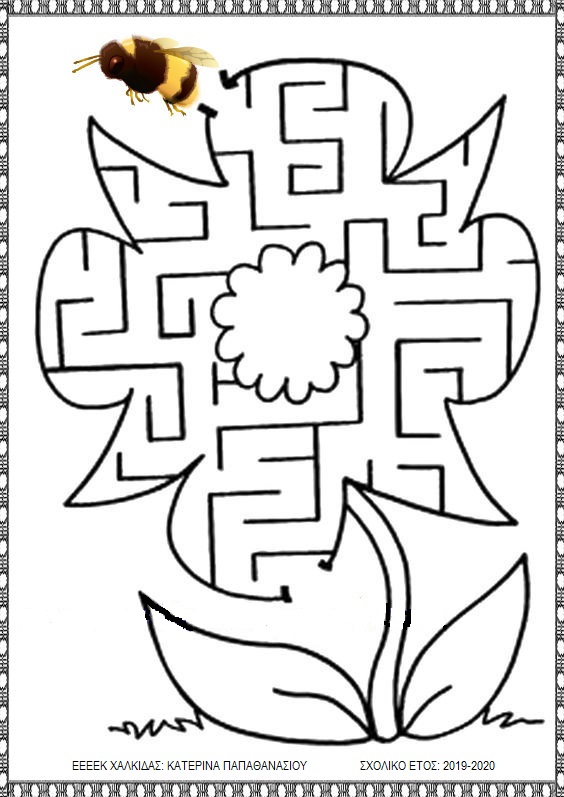 